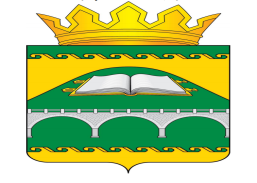 РЕСПУБЛИКА ДАГЕСТАНМУНИЦИПАЛЬНОЕ  КАЗЕННОЕ  ДОШКОЛЬНОЕ  ОБРАЗОВАТЕЛЬНОЕ УЧРЕЖДЕНИЕ ОБЩЕРАЗВИВАЮЩЕГО ВИДА «КАСУМКЕНТСКИЙ ДЕТСКИЙ САД№1 »СУЛЕЙМАН-СТАЛЬСКОГО МУНИЦИПАЛЬНОГО РАЙОНА               368760, с. Касумкент,   ул.50 лет Октября   , Еmail:elyameylanova@mail.ru «РАССМОТРЕН»                                                        «УТВЕРЖДЕН»на  педагогическом совете №___                            Заведующий МКДОУ №1 с.Касумкент  от «___»  _________2023года                                                                                                                                                       ___________/______________                                                                                  Приказ  от «___» _________2023года  № ____        КАСУМКЕНТ- 2023ГОДОВОЙ ПЛАН НА 2023-2024 УЧЕБНЫЙ ГОДСодержаниеПервый  раздел. ОРГАНИЗАЦИОННО-УПРАВЛЕНЧЕСКИЙЗаседания органов самоуправления1.Собрание трудового коллектива                                                                                                                 1.1.3. Педагогический совет                                                                                                      1.2.      Работа с кадрами1.2.1. Повышение квалификации педагогических кадров1.2.2. Аттестация педагогических кадров.1.2.3. Инструктажи1.2.4. Психолого-педагогический консилиум1.2.5. Психолого-педагогические совещанияВторой раздел. ОРГАНИЗАЦИОННО-МЕТОДИЧЕСКАЯ РАБОТА2.1. Методический час2.2. Смотр-конкурс2.3. Школа молодого педагога2.4. Самообразование педагогов2.5. Педагогическая мастерская    2.6. Районные методические объединения2.7. Организация работы методического кабинетаТретий раздел. ОРГАНИЗАЦИОННО-ПЕДАГОГИЧЕСКАЯ РАБОТА3.1.  Развлекательно - досуговая деятельность с воспитанниками3.1.1. Праздники и развлечения3.1.2.  Выставки                                                    Четвертый раздел. ВЗАИМОСВЯЗЬ В РАБОТЕ ДОУ С СЕМЬЕЙ и СОЦИУМОМ4.1. Информационно - педагогическое просвещение родителей4.1.1. Информационное просвещение родителей4.1.2. Педагогическое просвещение родителей4.1.3. Групповые родительские собрания4.1.4. Взаимодействие  с семьей4.1.6. Родительский комитет4.1.7. Общие родительские собрания4.2. Взаимодействие с социумом4.2.1. План совместной работы МКДОУ «Касумкентский детский сад№1 и МКОУ «Касумкентская средняя школа№1» по вопросам преемственности на 2022-2023 учебный год4.2.2. План работы с социальными сферами на 2022/2023 учебный годПятый раздел. КОНТРОЛЬ5.1. Комплексный контроль5.2. Тематический контрольШестой раздел. АДМИНИСТРАТИВНО-ХОЗЯЙСТВЕННАЯ РАБОТА6.1. Обеспечение охраны труда и безопасности жизнедеятельности6.2 .Укрепление материально-технической базы Приложение 1 Совещания при заведующемПриложение 2 Совещания при старшем воспитателе Обеспечение эффективного взаимодействия всех участников образовательного процесса – педагогов, родителей (законных представителей), воспитанников  для разностороннего развития личности дошкольника, сохранения и укрепления его физического и эмоционального здоровья.  1.  «Воспитывать у участников образовательных отношений привычку к здоровому образу жизни, желание заниматься физическими упражнениями»      2.  «Расширить сферу дистанционного участия родителей в образовательном процессе детского сада, создать атмосферу взаимопонимания, общности интересов, эмоциональной взаимоподдержки»      3. «Совершенствование системы повышения квалификации, стимулирование и поддержка педагогических работников детского сада, повышение престижа образовательного учреждения через рост квалификации педагогических работников»:использование активных  форм  методической работы: сетевое взаимодействие, мастер-классы,  обучающие  семинары, открытие просмотры; проекты.участие педагогов в конкурсах профессионального мастерства; повышение квалификации на курсах, прохождение процедуры аттестации.Первый раздел.ОРГАНИЗАЦИОННО-УПРАВЛЕНЧЕСКИЙ 1.1. Заседания органов самоуправления 1 Собрание трудового коллектива  1.1.3. Педагогический совет 1.2.3. Инструктажи 1.2.4.Психолого-педагогический консилиум (ППК)Цель: «Обеспечение комплексного взаимодействия педагогов, специалистов для преодоления проблем в индивидуальном развитии ребенка». 1.2.5. Психолого-педагогические совещания Второй раздел.ОРГАНИЗАЦИОННО-МЕТОДИЧЕСКАЯ РАБОТА Методический  час  2.3. «Школа молодого педагога»Цель: Поддерживать заинтересованность молодых воспитателей в повышении своего профессионального роста, побуждать к активности в соответствии с их силами и способностями.2.4. Самообразование педагогов в 2021-2022 учебном году   Цель: Формирование у педагогов потребности в непрерывном профессиональном росте, постоянного самосовершенствования. 2.5. Педагогическая мастерская 2.6. Районное методическое объединение Третий раздел.ОРГАНИЗАЦИОННО-ПЕДАГОГИЧЕСКАЯ РАБОТА 3.1.  Развлекательно - досуговая деятельность с воспитанниками3.1.1. Праздники и развлечения3.1.2.  Выставки Четвертый раздел.ВЗАИМОСВЯЗЬ В РАБОТЕ С СЕМЬЁЙ И СОЦИУМОМ 4.1. Информационно-педагогическое просвещение родителейЦель: Оказание родителям практической  помощи в повышении эффективности воспитания,  развития дошкольников.4.1.1. Информационное просвещение родителейЗадача: пропагандировать и знакомить родителей с  работой детского сада.Информационно-справочные стенды: 4.1.4. Взаимодействие детского сада  с семьей4.1.5. Родительский комитет4.1.6. Общие  родительские собрания4.2. Работа с социумом4.2.1. План совместной работы МКДОУ и Касумкентской средней школы№1 по вопросам преемственности на 2022-2023учебный год.     Цель:подготовить воспитанников к обучению в школе на этапе дошкольного детства; развивать основные способности ребенка;продолжать работу по становлению базиса личностной культуры;обеспечивать общую готовность ребенка к школе;развивать коммуникативные способности, познавательную активность; обеспечивать непрерывность развития предметно – содержательного компонента. 4.2.2. План работы с социальными сферами на 2022-2023учебный годРаздел пятый. КОНТРОЛЬ  5.1. КОНТРОЛЬНО-АНАЛИТИЧЕСКАЯ ДЕЯТЕЛЬНОСТЬ.5.2.Тематический контрольШестой  раздел.АДМИНИСТРАТИВНО-ХОЗЯЙСТВЕННАЯ РАБОТА 6.1. Обеспечение охраны труда и безопасности жизнедеятельностидетей и сотрудников6.2. Укрепление материально-технической базыПриложение 1к  плану воспитательно-образовательной работы на 2022-2023 учебный год Совещания при заведующем  Приложение 2к  плану воспитательно-образовательной работы на 2022-2023 учебный год СОВЕЩАНИЯ  ПРИ СТАРШЕМ ВОСПИТАТЕЛЕ№п\п Содержание основной деятельностиСрокипроведенияОтветственный№ Содержание основной деятельностиСрокипроведенияОтветственный1Заседание № 1.Тема: «Основные направления деятельности  МКДОУ на новый 2022-2023учебный  год».Цель: Координация действий по улучшению образовательного процесса и внедрению ФГОС ДО.1. Итоги работы за летний оздоровительный период.  2. Основные направления образовательной работы на  новый 2022/2023 учебный год.3. Готовность МКДОУ к новому учебному году. (АКТ приёмки)4. Принятие локальных актов МКДОУ.5. Соблюдение  правил внутреннего и трудового распорядка. График работы.6. Обеспечение  ТБ, ПБ, ОТ и безопасности жизнедеятельности воспитанников и сотрудников.СентябрьЗаведующийПредседатель ПКСтарший воспитательЗавхоз2Заседание № 2.Тема: «Итоги хода выполнения коллективного  договора  между  администрацией и трудовым  коллективом».Цель: Координация действий, выработка единых требований и совершенствование условий для осуществления деятельности МКДОУ 1. О выполнении нормативных показателей и результатах финансово-хозяйственной деятельности МКДОУ за 2023 год.2. О выполнении Коллективного  договора за 2023год между администрацией  и трудовым коллективом МКДОУ.3. О выполнении соглашения по охране труда за 2022-2023 г. Отчет комиссии по ОТ.4. Рассмотрение и внесение изменений и дополнений в локальные акты МКДОУ ЯнварьЗаведующийПредседатель ПКСтарший воспитательЗавхоз3Заседание № 3.Тема: «О подготовке МКДОУ к  весенне-летнему периоду, подготовка к новому 2023/2024 учебному году».Цель: Соблюдение требований законодательных и нормативных актов, правил техники безопасности.1. О подготовке к летней оздоровительной работе. Утверждение плана летней оздоровительной работы.2. О состоянии охраны труда за 1 полугодие 2023г.3. Обеспечение охраны труда и безопасности жизнедеятельности детей и сотрудников в летний период.4.О подготовке к новому 2022-2023 учебному году, о проведении  ремонтных работ.МайЗаведующийПредседатель ПКСтарший воспитательЗавхоз№ Содержание основной деятельностиСрокипроведенияОтветственный1Педагогический совет №1 (установочный)Тема: «Приоритетные направления образовательной политики МКДОУ на новый 2023/2024 учебный год».Цель: Утверждение перспектив в работе коллектива на 2023-/2024учебный год.Педагогический совет №1 (установочный)Тема: «Приоритетные направления образовательной политики МКДОУ на новый 2023/2024 учебный год».Цель: Утверждение перспектив в работе коллектива на 2023-/2024учебный год.Педагогический совет №1 (установочный)Тема: «Приоритетные направления образовательной политики МКДОУ на новый 2023/2024 учебный год».Цель: Утверждение перспектив в работе коллектива на 2023-/2024учебный год.Подготовка к педсовету:1. Составление перспективных планов и рабочих программ педагогами ДОУ2. Подготовка годового плана работы ДОУ.3. Подготовка и оформление документации в группах4. Подбор методической литературы и методических рекомендаций для педагогов5. Маркировка мебели по ростовым показателям детей группы. Проведение антропометрии.6. Подготовка отчета о летней – оздоровительной работе с детьми. Составление экрана заболеваемости детей своей группы.7. Составление планов работы на 2022-2022 учебный год:- по сохранению и укреплению здоровья  воспитанников;- по взаимодействию с родителями;- по повышению уровня квалификации педагогов: аттестация, самообразование, курсовая переподготовка;- по сетевому взаимодействию.8. Разработка рабочей программы воспитания Повестка дня:Вступительное слово о теме и целях  педсовета1. Итоги комплексной проверки готовности МКДОУ к началу нового учебного года.2.  Анализ летней оздоровительной работы.3. Задачи и перспективы развития МКДОУ на 2022-2023 учебный год.4. План работы по сохранению и укреплению здоровья  воспитанников на 2022-2023 учебный  год.5. План работы по взаимодействию с родителями  на 2022-2023 учебный год.6. План работы по повышению уровня квалификации педагогов: аттестация, самообразование, курсовая переподготовка.7. Принятие  годового плана работы на 2022-2023г.г.8. Согласование расписания (НОД),  учебного плана  и учебного графика работы  на 2022-2023учебный  год.9. Утверждение Рабочей программы воспитания МКДОУ  10. Утверждение рабочих программ педагогов.11. Аттестация педагогических работников в новом 2022-2023учебном году:- утверждение списка аттестуемых работников исроки прохождения;- выборы аттестационной комиссии.12. Принятие проекта решения  педсовета № 1АвгустЗаведующийСтарший воспитательПедагоги2Педагогический совет № 2Тема: «Сохранение и укрепление физического и психического здоровья детей дошкольного возраста в ДОУ» (ЗОЖ)Цель: повысить уровень физкультурно-оздоровительной работы в детском саду.Задачи:1. Расширить  и систематизировать знания педагогов об оздоровлении детей, о формировании основ физического воспитания и здорового образа жизни.2.  Повышать методический уровень педагогов в организации работы с детьми и родителями.Педагогический совет № 2Тема: «Сохранение и укрепление физического и психического здоровья детей дошкольного возраста в ДОУ» (ЗОЖ)Цель: повысить уровень физкультурно-оздоровительной работы в детском саду.Задачи:1. Расширить  и систематизировать знания педагогов об оздоровлении детей, о формировании основ физического воспитания и здорового образа жизни.2.  Повышать методический уровень педагогов в организации работы с детьми и родителями.Педагогический совет № 2Тема: «Сохранение и укрепление физического и психического здоровья детей дошкольного возраста в ДОУ» (ЗОЖ)Цель: повысить уровень физкультурно-оздоровительной работы в детском саду.Задачи:1. Расширить  и систематизировать знания педагогов об оздоровлении детей, о формировании основ физического воспитания и здорового образа жизни.2.  Повышать методический уровень педагогов в организации работы с детьми и родителями.Подготовка к педсовету:1. Проведение ряда консультаций для педагогов;2. Подготовка анализа заболеваемости детей;3. Педагогическая диагностика физического развития детей на начала 2022 - 2023учебного года.4. Тематический контроль «Организация физкультурно-оздоровительной работы»5. Подготовка выступлений педагогов из опыта работы по оздоровлению детей, профилактики заболеваемости и взаимодействию по данной проблеме с семьёй.6. Продуктивная  рефлексивно-ролевая  игра «Что поможет ребенку в нашем детском саду быть здоровым».                                                                                         4. Провести анкетирование родителей «Здоровье – одна из ценностей в жизни»5. Спортивный праздник «Мама, папа и я –спортивная семья » с участием родителей.6. Открытый  просмотр организованной  образовательной деятельности:«Применение здоровье сберегающих методов и приемов на музыкальных занятиях с детьми старшего дошкольного возраста в соответствии с ФГОС». Повестка дня:1. О выполнении решения педсовета № 1.2. Вступительное слово о теме и целях  педсовета.3. Анализ заболеваемости детей по возрастным группам.  4.Анализ педагогической диагностики по физическому воспитанию детей на начало 2022 - 2023 учебного года.5. Итоги тематического контроля «Система работы в ДОУ по сохранению и укреплению физического и психического здоровья детей дошкольного возраста»;7. Принятие проекта решения  педсовета № 2.НоябрьСтаршийвоспитательПедагоги 3Педагогический совет  №3Тема: «Использование ИКТ во взаимодействии детского сада и семьи в интересах развития ребёнка»
Цель: анализ работы по использованию ИКТ во взаимодействии МКДОУ и семьи в интересах развития ребенка.Задачи:• повышать уровень профессиональной компетентности педагогов;• показать элементы применения ИКТ в образовательном процессе детского сада;• актуализировать учебно-методическое обеспечение.Педагогический совет  №3Тема: «Использование ИКТ во взаимодействии детского сада и семьи в интересах развития ребёнка»
Цель: анализ работы по использованию ИКТ во взаимодействии МКДОУ и семьи в интересах развития ребенка.Задачи:• повышать уровень профессиональной компетентности педагогов;• показать элементы применения ИКТ в образовательном процессе детского сада;• актуализировать учебно-методическое обеспечение.Педагогический совет  №3Тема: «Использование ИКТ во взаимодействии детского сада и семьи в интересах развития ребёнка»
Цель: анализ работы по использованию ИКТ во взаимодействии МКДОУ и семьи в интересах развития ребенка.Задачи:• повышать уровень профессиональной компетентности педагогов;• показать элементы применения ИКТ в образовательном процессе детского сада;• актуализировать учебно-методическое обеспечение. Подготовка к педсовету:1. Презентация «Современная оценка роли ИКТ в воспитании детей»2. Презентация «Использование информационно - коммуникационных технологий (ИКТ) во взаимодействии с семьей».3. Анкетирование педагогов «Уровень знаний педагогов об инфомационно-коммуникативных технологиях»4. Рассматривание основных положений профстандарта (приказ Минтруда России от 18.10.2013г. №544н)5. «Эффективность развития ИКТ – технологии в образовательном процессе с детьми».Цель: анализ состояния работы по использованию ИКТ-технологии в воспитательно- образовательном процессе, позволяющей формировать условия для полноценного развивающего взаимодействия педагогов, детей и родителей.Повестка дня:1.Итоги контроля по проблеме.
2.Представление опыта по  содержанию персонального сайта и блока  педагога.
3. Дистанционное взаимодействие с родителями: новый формат партнерских  отношений детского сада и семьи.4.Представление отчета по консультированию родителей на  сайте детского сада.
5. Использование  ИКТ – технологий в решении задач сохранения и укрепления здоровья воспитанников.МартСтаршийвоспитательПедагоги 4Педагогический совет  №4Тема: «Итоги работы за 2022-2023 учебный год и перспективы на будущее»Цель: подвести итоги работы коллектива за учебный год, проанализировать работу по выполнению задач годового плана работы.Наметить перспективы на следующий 2023-2024 учебный год.Педагогический совет  №4Тема: «Итоги работы за 2022-2023 учебный год и перспективы на будущее»Цель: подвести итоги работы коллектива за учебный год, проанализировать работу по выполнению задач годового плана работы.Наметить перспективы на следующий 2023-2024 учебный год.Педагогический совет  №4Тема: «Итоги работы за 2022-2023 учебный год и перспективы на будущее»Цель: подвести итоги работы коллектива за учебный год, проанализировать работу по выполнению задач годового плана работы.Наметить перспективы на следующий 2023-2024 учебный год.Подготовка к педсовету:1. Просмотр итоговой ОД во всех группах по разным образовательным областям2. Педагогическая диагностика  детей по всем разделам  ООП ДО ДОУ.3. Составление отчета медсестры ДОУ «Посещаемость и заболеваемость детей за 2017-2018 учебный год»;4. Подготовка отчётов и анализа работы за 2022-2023учебный год;5. Составление плана работы на летне-оздоровительный период.Повестка педсовета:1.Анализ работы педагогического коллектива в 2022-2023 учебном году.Достижения. Проблемы. Трудности по внедрению ФГОС ДО.2.Результаты освоения ООП ДО МКДОУ .3.Анализ готовности воспитанников к обучению в школе. (Итоги мониторинга освоения ООП ДО)-4.Анализ состояния работы по повышению профессионального  мастерства педагогов.5.Анализ работы с родителями за 2022-2023учебный год.6. Анализ оздоровительной работы за 2022-2023уч. год. Анализ состояния здоровья детей изаболеваемости.8.Перспективы работы коллектива на следующий учебный год. Анкетирование педагогов.9. Анализ работы по взаимодействию молодых педагогов с педагогами наставниками. Результаты работы.Май     ЗаведующийСтарший воспитательИнструктор по физической культуре№МероприятиеСрокиОтветственные1Текущие инструктажи по ОТ, ТБ, ПБ работников  и охране жизни и здоровья воспитанниковСентябрьЗаведующий  Ответственный по ОТ и ТБ2Соблюдение ТБ, санитарно- эпидемиологического режима в зимний периодОктябрь Заведующий  Ответственный по ОТ и ТБ3Обсуждение действий персонала в ЧС, при угрозе террористических актов.НоябрьЗаведующий  Ответственный по ОТ и ТБ4Техника безопасности при проведении новогодних праздниковДекабрьЗаведующий МКДОУОтветственный по ОТ и ТБ5Профилактика короновирусной инфекции, гриппа в ДОУ  ФевральЗаведующий  Ответственный по ОТ и ТБ6Выполнение санитарно – эпидемиологического режимаАпрельЗаведующий  Ответственный по ОТ и ТБ7Соблюдение ТБ, санитарно- эпидемиологического режима в летний период.МайЗаведующий  Ответственный по ОТ и ТБ№п/п                                               Содержание                                               СодержаниеСрокиОтветственный1Тема: «Организация работы ППК.Результаты мониторинга воспитанников на начало 2021/2022 учебного года».Цель: Выявление возможностей воспитанника для успешного обучения и воспитания по программе. Разработка индивидуальных образовательных коррекционно-развивающих маршрутов ребёнка.Тема: «Организация работы ППК.Результаты мониторинга воспитанников на начало 2021/2022 учебного года».Цель: Выявление возможностей воспитанника для успешного обучения и воспитания по программе. Разработка индивидуальных образовательных коррекционно-развивающих маршрутов ребёнка.ОктябрьСтарший воспитательВоспитателиУчитель-логопедПедагог-психолог2Тема: «Промежуточные результаты индивидуальной работы с детьми»Цель: Оказание углубленной помощи детям, имеющим проблемы в развитии по индивидуальным маршрутам.Тема: «Промежуточные результаты индивидуальной работы с детьми»Цель: Оказание углубленной помощи детям, имеющим проблемы в развитии по индивидуальным маршрутам.МартСтарший воспитательВоспитателиУчитель-логопедПедагог-психолог3Тема: «Организация психолого – педагогического сопровождения воспитанников в условиях реализации ОП ДО МКДОУ .Цель: Выявить эффективность  психолого – педагогического сопровождения воспитанников в условиях реализации ОП ДО МКДОУ №5 «Березка», создание здоровье сберегающего пространства для воспитанников.1.Итоги тематического контроля.2.Анализ эффективности адаптированной ОП ДО МКДОУ №5 «Березка» для воспитанников общеразвивающих групп, а также для воспитанников с ОВЗ.Анализ здоровья детей МКДОУ за 2021-2022г.г. Анализ состояния физической подготовленности воспитанников на 2022 год.  4. Здоровьесберегающие технологии  в воспитательно – образовательном процессе МКДОУ на 2022-2023г.г.                                                                                                                                                                                                                                             Тема: «Организация психолого – педагогического сопровождения воспитанников в условиях реализации ОП ДО МКДОУ .Цель: Выявить эффективность  психолого – педагогического сопровождения воспитанников в условиях реализации ОП ДО МКДОУ №5 «Березка», создание здоровье сберегающего пространства для воспитанников.1.Итоги тематического контроля.2.Анализ эффективности адаптированной ОП ДО МКДОУ №5 «Березка» для воспитанников общеразвивающих групп, а также для воспитанников с ОВЗ.Анализ здоровья детей МКДОУ за 2021-2022г.г. Анализ состояния физической подготовленности воспитанников на 2022 год.  4. Здоровьесберегающие технологии  в воспитательно – образовательном процессе МКДОУ на 2022-2023г.г.                                                                                                                                                                                                                                             Тема: «Организация психолого – педагогического сопровождения воспитанников в условиях реализации ОП ДО МКДОУ .Цель: Выявить эффективность  психолого – педагогического сопровождения воспитанников в условиях реализации ОП ДО МКДОУ №5 «Березка», создание здоровье сберегающего пространства для воспитанников.1.Итоги тематического контроля.2.Анализ эффективности адаптированной ОП ДО МКДОУ №5 «Березка» для воспитанников общеразвивающих групп, а также для воспитанников с ОВЗ.Анализ здоровья детей МКДОУ за 2021-2022г.г. Анализ состояния физической подготовленности воспитанников на 2022 год.  4. Здоровьесберегающие технологии  в воспитательно – образовательном процессе МКДОУ на 2022-2023г.г.                                                                                                                                                                                                                                             АпрельСтарший воспитательВоспитателиУчитель-логопедПедагог-психологИнструктор по физической культуре4Тема: «Итоги работы за 2021-2022 учебный год» (уровень речевого, интеллектуального, физического и психического развития воспитанников)Цель: Планирование коррекционной помощи воспитанникам в летний периодМайСтарший воспитательУчитель-логопедПедагог-психолог№п/пСодержаниеСрокиОтветственный1.Тема: «Адаптация воспитанников к условиям детского сада».Цель: Выявить причины отклонения детей в усвоении программы и разработать  программы индивидуального сопровождения в целях коррекции развития детейОктябрьСтарший воспитательВоспитательПедагог-психолог2.Тема: «Формирование культурно-гигиенических навыков и навыков самообслуживания у малышей».Цель: выявить степень форсированности культурно-гигиенических навыков у детей  третьего года жизни. Наметить перспективы работы.      ФевральСтарший воспитательВоспитательПедагог-психолог3.Тема: «Результативность образовательной  работы в группах раннего возраста».Цель: Освоение детьми программного материала.МайСтарший воспитательВоспитательПедагог-психолог №п/пСодержаниеСрокиОтветственный1Тема: «Организация воспитательно – образовательного пространства МКДОУ  с учетом основных направлений установленных ФГОС ДО»Тема: «Организация воспитательно – образовательного пространства МКДОУ  с учетом основных направлений установленных ФГОС ДО»Тема: «Организация воспитательно – образовательного пространства МКДОУ  с учетом основных направлений установленных ФГОС ДО»1.11.21.31.4Консультация «Организация образовательного процесса в соответствии с ФГОС ДО»;Сентябрь1неделяСтарший воспитатель1.11.21.31.4 Консультация  «Планирование образовательной деятельности  в режиме дня в соответствии с ФГОС ДО»Сентябрь 2неделяСтарший воспитатель1.11.21.31.4Педагогический ринг «ФГОС ДО».Сентябрь3неделяСтарший воспитатель1.11.21.31.4Семинар-практикум для педагогов ДОУТема: «Организация развивающей среды в группах в условиях реализации ФГОС»Сентябрь 4неделяСтарший воспитатель2Тема: «Формирование привычки к здоровому образу жизни у детей дошкольного возраста»Цель: систематизация знаний педагогов по разделу программы Н.Е.Веракса: «Формируем привычку к здоровому образу жизни»Тема: «Формирование привычки к здоровому образу жизни у детей дошкольного возраста»Цель: систематизация знаний педагогов по разделу программы Н.Е.Веракса: «Формируем привычку к здоровому образу жизни»Тема: «Формирование привычки к здоровому образу жизни у детей дошкольного возраста»Цель: систематизация знаний педагогов по разделу программы Н.Е.Веракса: «Формируем привычку к здоровому образу жизни»2.12.22.3Семинар – практикум «Формирование здорового образа жизни дошкольников в условиях ДОУ и семьи»Консультация «Значение режима дня для охраны и укрепления здоровья детей дошкольного возраста»Октябрь2 неделяСтарший воспитательИнструктор по физической культуре,2.12.22.3Консультация «Организация развивающей среды для укрепления здоровья детей»Делимся опытом:- «Развитие навыков моделирования в работе со схемам»;- «Как организовать спортивный уголок в группе?»Октябрь3 неделяСтарший воспитательИнструктор по физической культуре,Воспитатели2.12.22.3Консультация «Организация и содержание прогулок»Делимся опытом:- Картотеки прогулок по возрастамОктябрь4 неделяСтарший воспитатель, воспитатели3Тема: «Развитие кадрового потенциала в процессе внедрения ФГОС дошкольного образования».
 Цель: Создание условий для активного творческого развития педагогов, актуализация профессионально-психологического потенциала личности педагогаТема: «Развитие кадрового потенциала в процессе внедрения ФГОС дошкольного образования».
 Цель: Создание условий для активного творческого развития педагогов, актуализация профессионально-психологического потенциала личности педагогаТема: «Развитие кадрового потенциала в процессе внедрения ФГОС дошкольного образования».
 Цель: Создание условий для активного творческого развития педагогов, актуализация профессионально-психологического потенциала личности педагога3.13.23.3Консультация «Использование проектной деятельности в работе с детьми, как условие развития самостоятельной деятельности и инициативы детей»
 Ноябрь2 неделяСтарший воспитатель, воспитатели3.13.23.3Консультация «Этапы работы над проектом»Игра «Знатоки проектного метода»;Ноябрь3 неделяСтарший воспитатель, воспитатели3.13.23.3Представление опыта работы по проектной деятельности. Реализация образовательной области познавательное развитие в разных возрастных группах.Мастер классы педагогов.Анализ выставки проектов педагоговНоябрь4 неделяСтарший воспитатель, педагоги4Тема: «Развитие кадрового потенциала в процессе внедрения ФГОС дошкольного образования»Цель: Создание условий для активного творческого развития педагогов, актуализация профессионально-психологического потенциала личности педагога ДОУ.Тема: «Развитие кадрового потенциала в процессе внедрения ФГОС дошкольного образования»Цель: Создание условий для активного творческого развития педагогов, актуализация профессионально-психологического потенциала личности педагога ДОУ.Тема: «Развитие кадрового потенциала в процессе внедрения ФГОС дошкольного образования»Цель: Создание условий для активного творческого развития педагогов, актуализация профессионально-психологического потенциала личности педагога ДОУ.Консультация «Личностно-ориентированное взаимодействия педагога с детьми в ДОУ».                      Решение педагогических ситуаций. Тренинг «Похвала и порицание ребенка»Декабрь3 неделяСтарший воспитатель,Педагог-психолог4Тема: «Использование информационно-коммуникативных технологий ИКТ в образовательном и воспитательном процессе»Тема: «Использование информационно-коммуникативных технологий ИКТ в образовательном и воспитательном процессе»Тема: «Использование информационно-коммуникативных технологий ИКТ в образовательном и воспитательном процессе»4.14.24.3Мастер - класс«Создание педагогами обучающих презентаций»Февраль2 неделяСтарший воспитатель, воспитатели4.14.24.3Семинар-практикум для педагогов на тему:«Мультимедийные презентации в образовательномпроцессе»Февраль3 неделяСтарший воспитатель, воспитатели4.14.24.3Дистанционное взаимодействие с родителями: новый формат партнерских отношений детского сада и семьи.Консультация «Ребенок в мире информационных технологий»Февраль4 неделяСтарший воспитатель, воспитатели5.Тема: «Современные технологии социально- коммуникативного развития дошкольников»Тема: «Современные технологии социально- коммуникативного развития дошкольников»Тема: «Современные технологии социально- коммуникативного развития дошкольников»5.1. Консультация  «Игровые технологии социально-коммуникативного развития дошкольников и младших школьников»Март2 неделяСтарший воспитатель, воспитатели5.2Круглый стол «Социально-коммуникативное развитие дошкольников в условиях детского сада»Мастер класс «Игры по социально — коммуникативному развитию для детей» (картотеки)Март3 неделяСтарший воспитатель, воспитатели5.3Консультация «Сюжетно-ролевая игра как средство развития коммуникативных способностей детей дошкольного возраста»Мастер класс, картотеки по возрастамМарт4 неделяСтарший воспитатель, воспитатели6Брифинг: «Взаимодействие с семьей для полноценного развития ребенка» (опыт работы педагогов ДОУ, обсуждение)Апрель 2 неделяСтарший воспитатель, воспитатели7Круглый стол «Ваш ребенок пойдет в школу».Апрель 3 неделяСтарший воспитатель, воспитатели№ п/п           Содержание работы, встреч с педагогамиСрокиОтветственный1- Организация работы по наставничеству для молодых педагогов, имеющих проблемы в практической педагогической деятельности. Определение педагогов – наставников для молодых специалистов.- Индивидуальное консультирование педагогов  по запросам- Консультирование педагогов по теме "Изучаем Федеральный государственный образовательный стандарт дошкольного образования" - Приказ МИНИСТЕРСТВА ОБРАЗОВАНИЯ И НАУКИ РФ ОТ 17 ОКТЯБРЯ 2013 Г.N 1155 "ОБ УТВЕРЖДЕНИИ ФЕДЕРАЛЬНОГО ГОСУДАРСТВЕННОГО ОБРАЗОВАТЕЛЬНОГО СТАНДАРТА ДОШКОЛЬНОГО ОБРАЗОВАНИЯ"- Федеральный закон от 29.12.2012 N 273-ФЗ
"Об образовании в Российской Федерации"В течение годаЗаведующий  Старший воспитательНаставники2Педагогическая этика педагогов. Принятия положения о Кодексе профессиональной этики педагогического работника.СентябрьСтарший воспитатель2Консультация -Тема: «Психологическое развитие дошкольников раннего возраста»;«Особенности развития речи дошкольников»Октябрь Педагог-психолог.Учитель - логопед3Оказание методической помощи в разработке перспективных и календарных планов образовательной деятельности в группах в соответствии с ФГОС ДОПланирование образовательного процесса согласно циклограмме деятельностиВ течение годаСтарший воспитатель наставники4Консультация:«Вторая мама». Каким должен быть воспитатель детского сада»ДекабрьСтарший воспитатель5Консультации:- Сотрудничество воспитателя и музыкального руководителя в развитии музыкальности дошкольников.- «Сюжетно – ролевая игра и активизация словаря»ФевральМузыкальный руководительУчитель - логопед6Консультирование воспитателей по  вопросам самообразования и составлению портфолиоВ течение годаСтарший воспитатель7Взаимодействие молодых педагогов с педагогами наставниками. Результаты работы.МайПедагоги наставники8Консультация: «Планирование воспитательно-образовательной работы в летний оздоровительной период»МайСтарший воспитатель№Ф.И.О.Тема№  п\пСодержаниеСрокОтветственный1Открытое мероприятие по  «Физическому развитию»ОктябрьВоспитатели групп, педагоги2Открытое мероприятие по «Художественно-эстетическому развитию» ДекабрьСтарший воспитатель, педагоги4Открытое мероприятие по «Познавательному  развитию»ФевральСтарший воспитатель, педагоги5Открытое мероприятие по «Социально-коммуникативному развитию»АпрельСтарший  воспитатель, педагоги6Открытые мероприятия по   «Речевому развитию»:-  Театрализованная деятельность- Лого-ритмикаМайСтарший воспитатель, педагоги№ п/пСодержаниеСрокиОтветственные1.«Формирование основ финансовой грамотности у детей старшего дошкольного возраста»ДекабрьСтарший воспитательВоспитатели№ п/пСодержаниеСрокУчастникиОтветственный1«День знаний»1 сентябряСтаршая ВоспитателиМузыкальный руководительСтарший воспитатель2«День дошкольного работника» (концерт)СентябрьСтаршая ВоспитателиМузыкальный руководитель3«Проводы осени»ОктябрьВсе группыМузыкальный руководительВоспитателиСтарший воспитатель4День лезгинского языкаОктябрьСтаршая ВоспитателиМузыкальный руководитель5Спортивный праздник «Мама, папа, я – спортивная семьяОктябрьстаршаяИнструктор физической культурыВоспитатель6«День матери»НоябрьВсе группыВоспитателиМузыкальный руководитель7«День народного единства»НоябрьВсе группы  ВоспитателиМузыкальный руководитель8«Праздник елки» (новогодние утренники)ДекабрьВсе группыВоспитателиМузыкальный руководительСтарший воспитатель9Фольклорный досуг к международному дню родных языковЯнварьСтаршая средняяМузыкальный руководительВоспитатели10Неделя зимних  забав и развлечений.Январь  Все группыМузыкальный руководительИнструктор физической культурыВоспитатели11«День защитника Отечества»Февраль Старшая ПодготовительнаяВоспитателиИнструктор физической культуры Музыкальный руководительВоспитателиИнструктор физической культуры Музыкальный руководитель12«Мамин праздник» (утренники, посвященные 8 марта)МартВсе группыВоспитателиМузыкальный руководительВоспитателиМузыкальный руководитель13Национальный праздник «Яран сувар»Март2 младшаяСтаршая ПодготовительнаяВоспитателиМузыкальный руководительВоспитателиМузыкальный руководитель14«День смеха»Апрель2 младшаяСтаршая ПодготовительнаяМузыкальный руководитель  ВоспитателиМузыкальный руководитель  Воспитатели14«День здоровья» – 7 апреляАпрельВсе группыВоспитателиИнструктор физической культурыВоспитателиИнструктор физической культуры16«Дорога в космос»АпрельСтаршая ВоспитателиМузыкальный руководительВоспитателиМузыкальный руководитель17«День Победы»МайСтаршая ВоспитателиМузыкальный руководительВоспитателиМузыкальный руководитель18День рождения народного поэта Дагестана, Гомера ХХ – века Сулеймана СтальскогоМай Старшая СредняяВоспитателиМузыкальный руководительВоспитателиМузыкальный руководитель19Праздник«Выпускной бал»МайстаршаяМузыкальный руководитель ВоспитательМузыкальный руководитель Воспитатель20«День защиты детей»Май2 младшаяСтаршая средняяВоспитателиМузыкальный руководительВоспитателиМузыкальный руководитель№п/п                      Мероприятия Дата проведенияОтветственныеОтветственные1Выставка поделок из природного материала «Волшебный сундучок»                ОктябрьВоспитатели группВоспитатели групп2Фотовыставка  «Моя МАМА – лучше всех»НоябрьВоспитатели групп3Выставка игрушек «Военная техника»февральВоспитатели групп4Выставка праздничных открыток «Подарок для мамочки»МартВоспитатели групп5 Выставка поделок и макетов «Дорога в космос»  АпрельВоспитатели групп№№СодержаниеСодержаниеСрокиСрокиОтветственныйОтветственный1Рекламный буклет:«Давайте, познакомимся!»Рекламный буклет:«Давайте, познакомимся!»СентябрьСентябрьЗаведующийСтарший воспитательЗаведующийСтарший воспитатель2Листовки:«Как устроить ребенка в детский сад (правила приема и записи детей в   детский сад)»«Подготовка к  школе в условиях семьи и детского сада»Листовки:«Как устроить ребенка в детский сад (правила приема и записи детей в   детский сад)»«Подготовка к  школе в условиях семьи и детского сада»СентябрьСентябрьЗаведующийПсихологЗаведующийПсихологСтенды для родителей:«Коротко о главном»;«Наши успехи и достижения»;«В детском саду своем своем - очень весело живем»;«У нас так принято»;«Радужная живопись»Стенды для родителей:«Коротко о главном»;«Наши успехи и достижения»;«В детском саду своем своем - очень весело живем»;«У нас так принято»;«Радужная живопись»СентябрьСентябрьСтарший воспитатель ВоспитателиМузыкальный руководительСтарший воспитатель ВоспитателиМузыкальный руководитель3День открытых дверей; .День открытых дверей; .ОктябрьОктябрьСтарший воспитательВоспитателиСтарший воспитательВоспитатели4Проведение досугов, праздниковПроведение досугов, праздниковВ течение годаВ течение года Старший воспитатель Музыкальный руководитель Старший воспитатель Музыкальный руководитель5СМИ:Размещение материалов о ДОУ в печати, на Сайте, страничке WK, Телеграм- каналеСМИ:Размещение материалов о ДОУ в печати, на Сайте, страничке WK, Телеграм- каналеВ течение годаВ течение года Старший воспитатель Старший воспитатель 4.1.2. Педагогическое просвещение родителейЗадача: Повышение психолого-педагогической компетентности родителей, привлечение их к активному участию в образовательном процессеПедагогический всеобуч для родителей 4.1.2. Педагогическое просвещение родителейЗадача: Повышение психолого-педагогической компетентности родителей, привлечение их к активному участию в образовательном процессеПедагогический всеобуч для родителей 4.1.2. Педагогическое просвещение родителейЗадача: Повышение психолого-педагогической компетентности родителей, привлечение их к активному участию в образовательном процессеПедагогический всеобуч для родителей 4.1.2. Педагогическое просвещение родителейЗадача: Повышение психолого-педагогической компетентности родителей, привлечение их к активному участию в образовательном процессеПедагогический всеобуч для родителей 4.1.2. Педагогическое просвещение родителейЗадача: Повышение психолого-педагогической компетентности родителей, привлечение их к активному участию в образовательном процессеПедагогический всеобуч для родителей 4.1.2. Педагогическое просвещение родителейЗадача: Повышение психолого-педагогической компетентности родителей, привлечение их к активному участию в образовательном процессеПедагогический всеобуч для родителей 4.1.2. Педагогическое просвещение родителейЗадача: Повышение психолого-педагогической компетентности родителей, привлечение их к активному участию в образовательном процессеПедагогический всеобуч для родителей 4.1.2. Педагогическое просвещение родителейЗадача: Повышение психолого-педагогической компетентности родителей, привлечение их к активному участию в образовательном процессеПедагогический всеобуч для родителей 4.1.2. Педагогическое просвещение родителейЗадача: Повышение психолого-педагогической компетентности родителей, привлечение их к активному участию в образовательном процессеПедагогический всеобуч для родителей 4.1.2. Педагогическое просвещение родителейЗадача: Повышение психолого-педагогической компетентности родителей, привлечение их к активному участию в образовательном процессеПедагогический всеобуч для родителей 4.1.2. Педагогическое просвещение родителейЗадача: Повышение психолого-педагогической компетентности родителей, привлечение их к активному участию в образовательном процессеПедагогический всеобуч для родителей 4.1.2. Педагогическое просвещение родителейЗадача: Повышение психолого-педагогической компетентности родителей, привлечение их к активному участию в образовательном процессеПедагогический всеобуч для родителей 4.1.2. Педагогическое просвещение родителейЗадача: Повышение психолого-педагогической компетентности родителей, привлечение их к активному участию в образовательном процессеПедагогический всеобуч для родителей 4.1.2. Педагогическое просвещение родителейЗадача: Повышение психолого-педагогической компетентности родителей, привлечение их к активному участию в образовательном процессеПедагогический всеобуч для родителей 4.1.2. Педагогическое просвещение родителейЗадача: Повышение психолого-педагогической компетентности родителей, привлечение их к активному участию в образовательном процессеПедагогический всеобуч для родителей№п/пСодержаниеСодержаниеСрокиСрокиСрокиОтветственныйОтветственныйОтветственныйОтветственныйОтветственныйОтветственный1Знакомство родителей с психолого-педагогической литературой о воспитании детей дошкольного возрастаЗнакомство родителей с психолого-педагогической литературой о воспитании детей дошкольного возрастаВ течение годаВ течение годаВ течение годаСтарший  воспитательВоспитателиПедагог-психологСтарший  воспитательВоспитателиПедагог-психологСтарший  воспитательВоспитателиПедагог-психологСтарший  воспитательВоспитателиПедагог-психологСтарший  воспитательВоспитателиПедагог-психологСтарший  воспитательВоспитателиПедагог-психолог2Рекомендации по подписке и приобретении газет и журналов по вопросам семейного воспитанияРекомендации по подписке и приобретении газет и журналов по вопросам семейного воспитанияВ течение годаВ течение годаВ течение годаСтарший  воспитательВоспитателиСтарший  воспитательВоспитателиСтарший  воспитательВоспитателиСтарший  воспитательВоспитателиСтарший  воспитательВоспитателиСтарший  воспитательВоспитатели3Воспитание ребёнка в семьеВоспитание ребёнка в семьеВ течение годаВ течение годаВ течение годаСтарший  воспитательВоспитателиСтарший  воспитательВоспитателиСтарший  воспитательВоспитателиСтарший  воспитательВоспитателиСтарший  воспитательВоспитателиСтарший  воспитательВоспитатели4Создание рекламных буклетов, листовок, плакатовСоздание рекламных буклетов, листовок, плакатовВ течение годаВ течение годаВ течение годаСтарший  воспитательВоспитателиСтарший  воспитательВоспитателиСтарший  воспитательВоспитателиСтарший  воспитательВоспитателиСтарший  воспитательВоспитателиСтарший  воспитательВоспитатели5Анкетирование родителей по выявлению потребностей в образовательных и оздоровительных услугах для воспитанников ДОУАнкетирование родителей по выявлению потребностей в образовательных и оздоровительных услугах для воспитанников ДОУВ течение годаВ течение годаВ течение годаСтарший  воспитательВоспитателиСтарший  воспитательВоспитателиСтарший  воспитательВоспитателиСтарший  воспитательВоспитателиСтарший  воспитательВоспитателиСтарший  воспитательВоспитатели6Привлечение родителей к участию в деятельности ДОУ:- работа над образовательными и творческими проектами;- групповые досуговые мероприятия  с участием родителей;- участие в организации выставок, смотрах – конкурсах и др.Привлечение родителей к участию в деятельности ДОУ:- работа над образовательными и творческими проектами;- групповые досуговые мероприятия  с участием родителей;- участие в организации выставок, смотрах – конкурсах и др.В течение годаВ течение годаВ течение годаСтарший  воспитательВоспитателиСтарший  воспитательВоспитатели4.1.3.Групповые родительские собрания4.1.3.Групповые родительские собрания4.1.3.Групповые родительские собрания4.1.3.Групповые родительские собрания4.1.3.Групповые родительские собрания4.1.3.Групповые родительские собрания4.1.3.Групповые родительские собрания4.1.3.Групповые родительские собранияГруппаГруппаТемаСрокиОтветственныйОтветственныйОтветственныйОтветственный   Первая младшая   Первая младшая1 Организационное собрание «Первый раз  детский сад»СентябрьВоспитательПедагог - психологВоспитательПедагог - психологВоспитательПедагог - психологВоспитательПедагог - психолог   Первая младшая   Первая младшая2 «Адаптация детей раннего возраста к детскомусаду»НоябрьВоспитательПедагог - психологВоспитательПедагог - психологВоспитательПедагог - психологВоспитательПедагог - психолог   Первая младшая   Первая младшая3. «Мы вместе!» - форма: открытый разговорФевральВоспитательПедагог - психологВоспитательПедагог - психологВоспитательПедагог - психологВоспитательПедагог - психолог   Первая младшая   Первая младшая4. «Роль матери и отца в воспитании и развитии ребенка»АпрельВоспитательПедагог - психологВоспитательПедагог - психологВоспитательПедагог - психологВоспитательПедагог - психолог  Вторая младшая        Вторая младшая      1. Организационное собрание: «Знакомство с годовыми задачами. Особенности детей 2-3 лет»«Развитие речи детей 2-3 лет» СентябрьВоспитательУчитель - логопедВоспитательУчитель - логопедВоспитательУчитель - логопедВоспитательУчитель - логопед  Вторая младшая        Вторая младшая      2. «Особенности образовательного процесса вовторой младшей группе»НоябрьВоспитательСтарший воспитательВоспитательСтарший воспитательВоспитательСтарший воспитательВоспитательСтарший воспитатель  Вторая младшая        Вторая младшая      3. «Здоровье сберегающие технологии в ДОО»ФевральВоспитательИнструктор по физической культурыВоспитательИнструктор по физической культурыВоспитательИнструктор по физической культурыВоспитательИнструктор по физической культуры  Вторая младшая        Вторая младшая      4. «Развитие коммуникативных способностей у дошкольников»АпрельВоспитательВоспитательВоспитательВоспитатель      Средняя      Средняя1. Организационное собрание: «Знакомство с годовыми задачами. Особенности детей 2-3 лет» СентябрьВоспитательВоспитательВоспитательВоспитательВоспитатель      Средняя      Средняя2. «Здоровье сберегающие технологии в ДОО»НоябрьВоспитательИнструктор по физической культуреВоспитательИнструктор по физической культуреВоспитательИнструктор по физической культуреВоспитательИнструктор по физической культуреВоспитательИнструктор по физической культуре      Средняя      Средняя3. «Влияние мелкой моторики на развитие речи»ФевральВоспитательУчитель-логопедВоспитательУчитель-логопедВоспитательУчитель-логопедВоспитательУчитель-логопедВоспитательУчитель-логопед      Средняя      Средняя4. «Семья. Семейные ценности»АпрельВоспитательПедагог - психологВоспитательПедагог - психологВоспитательПедагог - психологВоспитательПедагог - психологВоспитательПедагог - психолог                Старшая                 Старшая  1. «Особенности возраста и организации жизни детей старшего дошкольного возраста»  СентябрьВоспитательПедагог - психологВоспитательПедагог - психологВоспитательПедагог - психологВоспитательПедагог - психологВоспитательПедагог - психолог                Старшая                 Старшая 2. «Здоровье сберегающие технологии в ДОО»НоябрьВоспитательИнструктор по физической культуреВоспитательИнструктор по физической культуреВоспитательИнструктор по физической культуреВоспитательИнструктор по физической культуреВоспитательИнструктор по физической культуре                Старшая                 Старшая  3. Круглый стол «Воспитание детей в семье»ФевральВоспитательПедагог- психологВоспитательПедагог- психологВоспитательПедагог- психологВоспитательПедагог- психологВоспитательПедагог- психолог                Старшая                 Старшая 4. Родительское собрание в средней  группе на тему  «Современные ИКТ. Плюсы и минусы»АпрельВоспитательСтарший воспитатель  ВоспитательСтарший воспитатель  ВоспитательСтарший воспитатель  ВоспитательСтарший воспитатель  ВоспитательСтарший воспитатель            Подготовительная          Подготовительная 1. «Годовые задачи. Возрастные особенности старшего дошкольного возраста. Подготовка детей к школе»СентябрьВоспитательПедагог- психологВоспитательПедагог- психологВоспитательПедагог- психологВоспитательПедагог- психологВоспитательПедагог- психолог          Подготовительная          Подготовительная2. «Роль семьи в формировании интересов детей и выборе  будущей профессии».НоябрьВоспитательПедагог- психологВоспитательПедагог- психологВоспитательПедагог- психологВоспитательПедагог- психологВоспитательПедагог- психолог          Подготовительная          Подготовительная3. «Основы финансовой грамотности обучающихся старшего дошкольного возраста».ФевральВоспитательСтарший воспитательВоспитательСтарший воспитательВоспитательСтарший воспитательВоспитательСтарший воспитательВоспитательСтарший воспитатель          Подготовительная          Подготовительная4. Итоговое «Ребенок на пороге школы»АпрельВоспитательСтарший воспитательПедагог- психологУчитель-логопедВоспитательСтарший воспитательПедагог- психологУчитель-логопедВоспитательСтарший воспитательПедагог- психологУчитель-логопед№п/пСодержаниеСрокиОтветственный 1.Адаптационные мероприятия с вновь поступающими детьмиАвгуст ВоспитательПедагог-психолог2.Оформление наглядной агитации «Уголок для родителей»В течение годаВоспитатели групп3.Индивидуальные беседы с родителями вновь поступающих детей, заключение родительских договоровАвгуст- сентябрьЗаведующий4.Групповые родительские собрания1 раз в кварталВоспитатели групп6.День открытых дверей «Добро пожаловать в «Березку»ОктябрьСтарший воспитательВоспитатели групп7.Анкетирование родителей «Как вы оцениваете работу сотрудников детского сада?»НоябрьСтарший воспитательВоспитатели групп8.Озеленение и благоустройство участков и территории, совместно с родителямиСентябрь, майВоспитатели групп№ Содержание основной деятельностиСрокипроведенияОтветственный1Заседание № 1.Тема: «Комплексный подход к укреплению здоровья воспитанников, организация питания  в ДОУ»Цель: Сохранение и укрепление здоровья воспитанников, снижение заболеваемости, организация сбалансированного питания воспитанников.1.О состоянии материально-технической базы МКДОУ2. Взаимодействие МКДОУ и семьи по вопросам реализации программы «Здоровья»1.Работа бракеражной комиссии, результаты проверок.2.Изучение информации об организации питания  в ДОУ (документация).НоябрьПредседатель родительского комитетамедсестраЗаведующий2Заседание №2Тема: «Подготовка ДОУ к весенне-летнему периоду и новому учебному году»Цель: Привлечение дополнительных источников финансирования для содействия деятельности МКДОУ, проведения совместных мероприятий.1.Ознакомление с результатами обследования здания, помещений, территории МКДОУ.2. О подготовке к новому учебному году, о проведении текущего ремонта.3. О подготовке и проведения праздника «День семьи»   АпрельПредседатель родительского комитета ЗаведующийЗавхоз№ Содержание основной деятельностиСрокипроведенияОтветственный11. Отчёт о проделанной работе за 2020-2021 учебный год.2.Комплектование ДОУ воспитанниками и педагогическими кадрами на 2021-2022 учебный  год.3.Перспективы работы на 2021-20122учебный  год. (Годовой план работы)4. МКДОУ в новом законодательстве (ФГОС ДО – презентация) Нормативно правовые акты ДОУ5. «Здоровье детей……Выступление врача – педиатра. 6.Организация питания в ДОУ.7.План оздоровительной работы ДОУ на 2021-2022учебный год.Мероприятия ……ОктябрьЗаведующийСтарший воспитательмедсестраВрач – педиатр (ЦРБ)Педагоги2 Тема: «Взаимодействие ДОУ и семьи в освоении ОП ДО МКДОУ в соответствии с ФГОС» (проекты)- Презентация «Организация предметно-развивающей среды по направлениям развития  с учётом ФГОС ДО»- Использование ИКТ технологий в  работе с воспитанниками- Роль семьи в проектной деятельности  ребёнка (презентация)МартЗаведующийСтарший воспитательВоспитатели группСпециалистыЗаведующийСтарший воспитательВоспитатели группСпециалисты3Тема: «Дорога в школу»1. Готовность выпускников к школе   Портрет выпускника - презентация2.Итоги учебного года, разное.АпрельСтарший воспитательВоспитательСпециалистыСтарший воспитательВоспитательСпециалисты№ п/пНаименование мероприятияДатаОтветственныеОрганизационная работаОрганизационная работаОрганизационная работаОрганизационная работа1Обсуждение и утверждение совместного  плана работы школы  и ДОУ        СентябрьСт.воспитатель Завуч. нач.кл.1Организация предметно – развивающей среды и жизненного пространства для обеспечения разнообразной деятельности старших дошкольников с учетом возрастных и индивидуальных особенностей.В течение годаВоспитательУчитель2Экскурсия в школу:целевые посещенияАпрельСтарший воспитательЗавуч. нач.кл.3Обеспечение своевременного медицинского осмотра детей, сбор данных о состоянии здоровья воспитанников старшей – подготовительной и логопедической групп, об уровне их физического развития:-анализ физического развития детей на начало и конец года;-проведение профилактических и закаливающих процедур;- ведение карт развития ребенка.Сентябрь – майВ течение годаЗаведующийСтарший воспитательМетодическая работаМетодическая работаМетодическая работаМетодическая работа1Консультация «Индивидуальный подход к развитию речи детей»ОктябрьУчитель - логопедЗнакомство воспитателей старшейгруппы с требованиями школьной программы 1 классаЯнварьУчитель2Взаимопосещения:- посещение уроков в 1 классе воспитателем детского сада;- наблюдение учителем начального звена      занятий по развитию речи, математике  в подготовительной к школе  группе.               ФевральАпрельСтарший воспитательЗавуч. нач.кл.Совместные выставки рисунков детей подготовительной группы и учащихся 1 класса школыМартВоспитательУчительВзаимопосещение педагогами и учителем начальных классов уроков, занятий, утренников, спортивных  мероприятий, «Дней открытых дверей». В течение годаСтарший воспитательВоспитательУчительПсиходиагностическая и коррекционная работаПсиходиагностическая и коррекционная работаПсиходиагностическая и коррекционная работаПсиходиагностическая и коррекционная работа1Проведение мониторинга по ООСентябрь, майВоспитатель2Проведение мониторинга на развитие психических процессовСентябрь, майПедагог – психолог3Проведение мониторинга на развитие речиСентябрь, майУчитель - логопед4Совместное обсуждение психологами детского сада и школы итогов подготовки детей к школе.         Сентябрь, майПедагоги – психологи5Подготовка рекомендаций (памяток) для родителей «Готов ли Ваш ребенок к поступлению в школу».     В течение годаПедагог – психологРабота с родителямиРабота с родителямиРабота с родителямиРабота с родителями1Собрание в подготовительной группе «На пути к школе»МайВоспитательУчитель2Оформление стендов и папок – передвижек:«Ваш ребенок идет в школу»;«Как подготовить ребенка к школе».В течение годаВоспитатель№ п\пСодержаниеСрокиОтветственный1.Здравоохранение:Совместное планирование оздоровительно – профилактических мероприятий;Медицинское обследование состояния здоровья и физического развития детей.В течение годаФельдшер2.Знакомство с кабинетом медицинской сестрыПо тематике детского садаВоспитатель3.Экскурсия в аптекуПо тематике детского садаВоспитатель4.Визуальное знакомство с Сулейман-Стальской ЦРБ» в  процессе прогулок и экскурсийПо тематике детского садаВоспитатель5.Учреждения культуры:Учреждения культуры:Учреждения культуры:5.Библиотека: 1.Экскурсии;                                                     2.Посещение праздников;3. Работа с читающими детьми;4.Участие в беседах, викторинах, КВН.В течение годаСтарший воспитательВоспитатели6.  Музей:1.Посещение выставок-экспозиций;                                                                                         В течение года2.Экскурсии.                                                                                                          В течение годаСтарший воспитательВоспитатели7.Школа искусств:1.Экскурсии;                                                                                                          2.Посещение концертов, художественных выставок, музыкальных сказок;                                                                                       3.Выступление учеников музыкальной школы в  детском саду.         В течение годаСтарший воспитательВоспитателиСтарший воспитательВоспитатели8.Торговля: (финансовая грамотность)1.Экскурсии в магазин;2.Целевые посещения.В течение годаСтарший воспитательВоспитателиСтарший воспитательВоспитатели9.Сфера услуг:1.Целевая прогулка вУСЗН.2. Экскурсия на почту.В течение годаСтарший воспитательВоспитателиСтарший воспитательВоспитатели 10.  СМИ:1.Съемки и репортажи о жизни детского сада.                                                                    2.Статьи в газете «Кюринские известия»3.Сайт детского садаВ течение годаСтарший воспитательВоспитателиСтарший воспитательВоспитатели№ п/пВид контроляТема, содержание контроляСрокиСрокиОбъект и предмет контроляОтветственныйОтветственныйОтражение результатаОтражение результатаОтражение результатаСЕНТЯБРЬСЕНТЯБРЬСЕНТЯБРЬСЕНТЯБРЬСЕНТЯБРЬСЕНТЯБРЬСЕНТЯБРЬСЕНТЯБРЬСЕНТЯБРЬСЕНТЯБРЬСЕНТЯБРЬ1.ТекущийАнализ готовности детского сада  к учебному году, оформление уголков1-я неделя1-я неделяДетский садСт. воспитательСт. воспитательСовещание призаведующемСовещание призаведующемСовещание призаведующем2.ТекущийАдаптация детей к условиям детского сада  4-я неделя4-я неделя1-я младшая группаСт. воспитательСт. воспитательСовещание призаведующемСовещание призаведующемСовещание призаведующем3.ОперативныйОборудование уголков  для самостоятельной деятельности детей3-я неделя3-я неделявсе группыСт. воспитательСт. воспитательЛисты - контроляЛисты - контроляЛисты - контроля4.ОперативныйПроведение режимных моментов3-я неделя3-я неделявсе группыСт. воспитательСт. воспитательЛисты - контроляЛисты - контроляЛисты - контроля5.ОперативныйУровень подготовки и проведение  собрания с родителями в группах3-4-я недели3-4-я неделивсе группыСт. воспитательСт. воспитательЛисты - контроляЛисты - контроляЛисты - контроля6.Оперативныйпроведение и эффективность утренней гимнастики2-я неделя2-я неделявсе группыСт. воспитательСт. воспитательЛисты - контроляЛисты - контроляЛисты - контроля7.ОперативныйКультура поведения  за столом1-я неделя1-я неделя1-я младшая группаСт. воспитательСт. воспитательЛисты - контроляЛисты - контроляЛисты - контроля8.ОперативныйСобеседование по темам самообразования педагогов.1-4 неделя1-4 неделявсе педагогиСт. воспитательСт. воспитательЛисты - контроляЛисты - контроляЛисты - контроля1ТекущийПосещение прогулок, режимных моментов1-я неделя1-я неделя1-я мл. группаСт. воспитательСт. воспитательЛисты - контроляЛисты - контроляЛисты - контроля2ОперативныйСостояние документации педагогов, наличие системы планирования воспитательно-образовательного процесса1-я неделя1-я неделявсе педагогиСт. воспитательСт. воспитательСправкаСправкаСправка3ОперативныйДвигательная активность детей в режиме дня2-я неделя2-я неделясредняя группаСт. воспитательСт. воспитательЛисты - контроляЛисты - контроляЛисты - контроля4ОперативныйПроверка планов3-я неделя3-я неделявсе педагогиСт. воспитательСт. воспитательСправкаСправкаСправка5ОперативныйОрганизация разнообразной  деятельности на прогулке4-я неделя4-я неделяср., логоп., ст-подг. грСт. воспитательСт. воспитательЛисты - контроляЛисты - контроляЛисты - контроля6ПредупредительныйПосещение образовательной деятельности по музыке, организация индивидуальной работы2-я и 3-я недели2-я и 3-я неделивсе группыСт. воспитательСт. воспитательСовещание при заведующемСовещание при заведующемСовещание при заведующем1ВыборочныйИзучение документации педагогов1-я неделя1-я неделявсе педагогиСт. воспитательСт. воспитательСовещание при заведующемСовещание при заведующемСовещание при заведующем2ОперативныйПодготовка, проведение и эффективность упражнений после дневного сна1-2-я недели1-2-я неделивсе группыСт. воспитательСт. воспитательЛисты - контроляЛисты - контроляЛисты - контроля3ОперативныйВыполнение задач по познавательно – речевому направлению3-я неделя3-я неделяст.-подгот. группаСт. воспитательСт. воспитательЛисты - контроляЛисты - контроляЛисты - контроля4ОперативныйПодготовка к занятиям4-я неделя4-я неделявсе педагогиСт. воспитательСт. воспитательСправкаСправкаСправка5ОперативныйКультурно – гигиенические навыки детей3-я неделя3-я неделялогопед. группаСт. воспитательСт. воспитательЛисты - контроляЛисты - контроляЛисты - контроля6ОперативныйСоблюдение ТБ на рабочем месте2-я неделя2-я неделявсе педагогиСт. воспитательСт. воспитательЛисты - контроляЛисты - контроляЛисты - контроляДЕКАБРЬДЕКАБРЬДЕКАБРЬДЕКАБРЬДЕКАБРЬДЕКАБРЬДЕКАБРЬДЕКАБРЬДЕКАБРЬДЕКАБРЬДЕКАБРЬ1ВзаимоконтрольОрганизация экспериментальной деятельности в группах2-я неделя2-я неделявсе группыСт. воспитательСт. воспитательСправкаСправкаСправка2ТекущийРазвитие математических представлений у детей ДОУ (посещение занятий)1-3 –я недели1-3 –я неделивсе группыСт. воспитательСт. воспитательСправкапедсоветСправкапедсоветСправкапедсовет3ОперативныйСистема работы с родителями в преддверии Новогодней елки3-4-я недели3-4-я неделивсе группыСт. воспитательСт. воспитатель4ОперативныйКонкурс на лучшее оборудование участка с использованием снежных построек1-4-я недели1-4-я неделивсе группыСт. воспитательСт. воспитательГрамотыГрамотыГрамоты5ОперативныйПодготовка и проведение занятий2-я неделя2-я неделяПедагог-психологУчитель-логопедСт. воспитательСт. воспитательЛисты - контроляЛисты - контроляЛисты - контроля6ОперативныйВыполнение и организация режимных моментов2-я неделя2-я неделясредняя группаСт. воспитательСт. воспитательЛисты - контроляЛисты - контроляЛисты - контроляЯНВАРЬЯНВАРЬЯНВАРЬЯНВАРЬЯНВАРЬЯНВАРЬЯНВАРЬЯНВАРЬЯНВАРЬЯНВАРЬЯНВАРЬ1ПредупредительныйАнализ состояния работы и наличие планов работы4-я неделя4-я неделя4-я неделявсе педагогиСт. воспитательСт. воспитательСт. воспитательСовещание при заведующем2ОперативныйСоблюдение режима дня  и организация жизни детей с учетом специфики сезона3-я неделя3-я неделя3-я неделяст-подг. группаСт. воспитательСт. воспитательСт. воспитательЛисты - контроля3ОперативныйАнализ умений при выполнении основных движений (посещение занятий)3-я неделя3-я неделя3-я неделяср, ст-под., логоп. группыСт. воспитательСт. воспитательСт. воспитательЛисты - контроля4ОперативныйОрганизация прогулок3-4-я недели3-4-я недели3-4-я неделивсе группыСт. воспитательСт. воспитательСт. воспитательЛисты - контроляФЕВРАЛЬФЕВРАЛЬФЕВРАЛЬФЕВРАЛЬФЕВРАЛЬФЕВРАЛЬФЕВРАЛЬФЕВРАЛЬФЕВРАЛЬФЕВРАЛЬФЕВРАЛЬ1ОперативныйРабота с детьми в уголке природы1-я неделя1-я неделя1-я неделявсе группыСт. воспитательСт. воспитательСт. воспитательЛисты - контроля2ОперативныйПроведение целевых прогулок2-я неделя2-я неделя2-я неделявсе группыСт. воспитательСт. воспитательСт. воспитательЛисты - контроля3ОперативныйКультура поведения за столом3-я неделя3-я неделя3-я неделя1-я мл. и ср. группыСт. воспитательСт. воспитательСт. воспитательЛисты - контроля4ОперативныйРабота педагогов по формированию знаний по ПДД3-я неделя3-я неделя3-я неделявсе группыСт. воспитательСт. воспитательСт. воспитательЛисты - контроля5ОперативныйВыполнение и организация режимных моментов4-я неделя4-я неделя4-я неделялогоп. группаСт. воспитательСт. воспитательСт. воспитательЛисты - контроля6ОперативныйСформированность навыков по самообслуживанию4-я неделя4-я неделя4-я неделя1-я младшая и ср. группыСт. воспитательСт. воспитательСт. воспитательЛисты - контроляМАРТМАРТМАРТМАРТМАРТМАРТМАРТМАРТМАРТМАРТМАРТ1ТекущийСоблюдение режима питания3-я неделя3-я неделя3-я неделявсе группыЗаведующий МКДОУЗаведующий МКДОУЗаведующий МКДОУЗаведующий МКДОУ2ОперативныйСоблюдение санэпидрежима (питьевой режим)2-я неделя2-я неделя2-я неделявсе группыСт. воспитательСт. воспитательСт. воспитательСт. воспитатель3ОперативныйПодготовка к занятий1-я неделя1-я неделя1-я неделявсе группыСт. воспитательСт. воспитательСт. воспитательСт. воспитатель4ОперативныйВыполнение внутреннего распорядка дня2-я неделя2-я неделя2-я неделявсе группыЗаведующий МКДОУЗаведующий МКДОУЗаведующий МКДОУЗаведующий МКДОУ5ОперативныйПодготовка и проведение режимных моментов4-я неделя4-я неделя4-я неделя1-я младшая  группаСт. воспитательСт. воспитательСт. воспитательСт. воспитатель6ОперативныйОрганизация с детьми П/И, спортивных игр в режиме дня2-я неделя2-я неделя2-я неделявсе группыСт. воспитательСт. воспитательСт. воспитательСт. воспитатель7ОперативныйИзучение документации педагогов1- 4-я недели1- 4-я недели1- 4-я неделивсе группыСт. воспитательСт. воспитательСт. воспитательСт. воспитательАПРЕЛЬАПРЕЛЬАПРЕЛЬАПРЕЛЬАПРЕЛЬАПРЕЛЬАПРЕЛЬАПРЕЛЬАПРЕЛЬАПРЕЛЬАПРЕЛЬ1ТематическийЭффективность воспитательно – образовательной работы по расширению «читательского» опыта детей1- 3-я недели1- 3-я недели1- 3-я неделивсе группыСт. воспитательСт. воспитательСправка, педсоветСправка, педсовет2ОперативныйНавыки культурного поведения за столом2-я неделя2-я неделя2-я неделя1-я мл., ср. группыСт. воспитательСт. воспитательЛисты - контроляЛисты - контроля3ОперативныйСоздание условий для художественно – творческой деятельности1-я неделя1-я неделя1-я неделявсе группыСт. воспитательСт. воспитательЛисты - контроляЛисты - контроля4ОперативныйСистема обучения детей рассказыванию в соответствии с требованиями программы3-я неделя3-я неделя3-я неделяст.-подг., ср., группыСт. воспитательСт. воспитательЛисты - контроляЛисты - контроля5ОперативныйСформированность этических представлений4-я неделя4-я неделя4-я неделяср, ст-подг., логоп.группыСт. воспитательСт. воспитательЛисты - контроляЛисты - контроля6ФронтальныйМониторинг педагогического мастерства4-я неделя4-я неделя4-я неделявсе педагогиСт. воспитательСт. воспитательМАЙМАЙМАЙМАЙМАЙМАЙМАЙМАЙМАЙМАЙМАЙ1ОперативныйТематическое планирование1-2-я неделявсе педагогивсе педагогиСт. воспитательСт. воспитательСправкаСправкаСправка2ВыборочныйВыявление состояния результативности работы на учебный год3-я неделявсе педагогивсе педагогиСт. воспитательСт. воспитательСовещание при заведующемСовещание при заведующемСовещание при заведующем3ОперативныйСамообразование педагогов (отчет)3-я неделявсе педагогивсе педагогиСт. воспитательСт. воспитательСправкаСправкаСправка4ОперативныйОрганизация прогулок1-3 неделявсе группывсе группыСт. воспитательСт. воспитательЛисты - контроляЛисты - контроляЛисты - контроля5ОперативныйВыполнение программных требований (мониторинг)4-я неделявсе педагогивсе педагогиСт. воспитательСт. воспитательСправкаСправкаСправка№             Тема       СрокиОтветственный1 «Состояние работы по организации  психолого – педагогического сопровождения воспитанников  в условиях реализации ОП ДО МКДОУ».
Цель: состояние организации (эффективности) психолого-педагогической работы по сопровождению  воспитанников  в условиях реализации ОП ДО МКДОУНоябрьСтарший воспитатель«Система работы в ДОУ по сохранению и укреплению физического и психического здоровья детей дошкольного возраста»Цель: определить уровень организации физкультурно-оздоровительной работы в группах ДОУ.Литература: О.А. Скоролупова «Контроль воспитательно-образовательного процесса в ДОУ»          стр.60-641. График проведения тематического контроля;2.  Карта анализа условий, созданных в ДОУ для физкультурно-оздоровительной работы с детьми;3. Проверка планирования воспитательно-образовательной работы;4. Карта анализа ООД по физической культуре;5. Карта проверки наглядной информации для родителей по теме;6. Карта анализа прогулки;8. Анкетирование родителейЗаведующий  Старший  воспитатель  Взаимодействие детского сада и семьи»Цель: определить уровень взаимодействия детского сада и семьи в вопросах образования и развития дошкольников.Литература: С.Е. Шамрай «Контроль в ДОУ»,  стр.38-401. График проведения тематического контроля;2. Посещение групп. Анализ информации в родительских уголках.3. Анализ календарных и перспективных планов работы с родителями.4. Анализ протоколов родительских собраний.5. Наблюдение различных форм взаимодействия с родителями (бесед, консультаций и др.).6. Анализ работы с семьями по созданию паспорта семьи. Беседа с педагогами.7. Тестовый опрос педагогов.8. Анкетирование родителей.2Тема «Использование ИКТ во взаимодействии МКДОУ и семьи в интересах развития ребенка»
Цель: использование ИКТ во взаимодействии МКДОУ и семьи в интересах развития ребенка.
 МартСтарший воспитатель№ п/пМероприятияСрокОтветственный11. Разработка нормативных документов, локальных актов, инструкций, регламентирующих работу всех служб ДОУ.2. Проверка условий:- Готовность ДОУ к новому учебному году.-  Анализ состояния технологического оборудования.-  Оформление актов готовности всех помещений к началу учебного года.3. Собрание трудового коллектива «Ознакомление, утверждение и согласование всех локальных актов и нормативных документов, регламентирующих работу ДОУ». 4. Работа по благоустройству территории.5. Укрепление материально – технической базы: приобретение новых пособий, игровое оборудование, дидактический и наглядный материал.СентябрьЗаведующий  Завхоз2Работа с кадрами:-  Соблюдение правил внутреннего распорядка. Охрана жизни, здоровья детей.2. Рейды и смотры по санитарному состоянию групп  3. Приобретение методического  материала и игрового оборудованияОктябрьЗаведующий  ДиетсестраОтветственный по охране труда и техники безопасности31.  Санитарное состояние  ДОУ (группы, пищеблок, кабинеты, музыкальный зал, коридор)2. Продолжение работы по подготовке здания к зимнему периоду.3. Состояние воздушно – теплового режима помещений, где находятся дети, периодический контроль4. Анализ состояния технологического оборудования  ДОУ, приобретение недостающегоНоябрьЗаведующийЗавхозДиетсестра41. Подготовка помещения к проведению новогодних праздников: анализ и проведение инструктажа по правилам противопожарной безопасности. Оформление ДОУ2. Мероприятия по дополнительному освещению   территории ДОУ в зимний период.3. Работа по составлению новых локальных актов и нормативных документов.4. Составление графика отпусков.5. Обновление приказов по основной деятельности на начало календарного года.ДекабрьЗаведующий  Завхоз5 1.Проведение рейдов комиссии по ОТ.2. Составлене соглашения по  ОТ.3.Эстетика оформления помещений вДОУ с учетом сезона, соблюдение требований к оформлению помещений, де находятся дети.ЯнварьЗаведующий  61.  Санитарное состояние ДОУ (группы, пищеблок, кабинеты, музыкальный зал, коридор)2. Организация аттестации рабочих мест3. Контроль на продуктовой базе (набор продуктов, условия хранения, срок годности)ФевральКомиссия по охране труда и ТБЗаведующий  71. Работа в ДОУ по эстетике оформления помещений с учетом возрастной категории.2. Выполнение норм СП3. Работа по составлению новых локальных актов и нормативных документов.МартПедагоги  Заведующий81. Составление перечня мероприятий на весенне – летний период по благоустройству территории.2. Обследование здания и территории МКДОУ.3. Организация субботника по уборке территории.4.Завоз песка.5.Подготовка ДОУ к новому учебному году, план мероприятий.АпрельЗаведующий  ЗавхозСтарший воспитатель91. Формирование бюджета на 2021 – 2022 уч. год.2. Комплектование групп на 2021 – 2022 уч. год , составление списков, договоров с родителями3. Работа по привлечению средств на подарки для выпускников ДОУ.4. Закупка материалов для ремонтных работ.5. Тарификация педагогических кадров.6. Организация летней оздоровительной компании. Инструктажи по ОТ, ТБ, ПБ по охране жизни  и здоровью воспитанников в летний период для сотрудников.7. Кадровое обеспечение на летний периодМайЗаведующий  Завхоз10Работа по оформлению нормативных документов.Благоустройство территории ДОУИюнь-июльЗаведующий  11 1.Подготовка ДОУ к приемке к новому учебному году (АКТ приёмки)2. Инструктажи по ОТ и ТБ, ПБАвгустЗаведующий  Завхоз№ п\пСодержание основной деятельностиСрокипроведенияОтветственный1Контроль  за расходованием сметных ассигнований.ЕжемесячноЗаведующий2Обновить:- интерьер в группах;- игровое оборудование на участках;- обновление игрового и предметно-развивающего материала в группах; июнь-сентябрьЗаведующий3Приобрести:- детские стульчики;- детские столы;- детская мебель;      -  хозяйственный  инвентарь и спецодежду;       -  пополнять методическую базу образовательного процесса.В течение годаЗаведующийЗавхоз4Заменить:- кружки, тарелки;- эмалированную посуду;- частично канализационную системуИюнь, августЗавхоз5Отремонтировать:- навесы;- водостоки;Июнь, августЗаведующийЗавхоз6Оборудовать здание детского сада аварийным освещением.В течение годаЗаведующийЗавхоз7Оформить подписку на периодическую печатьНоябрьСт. воспитатель8Проверка  огнетушителей.АвгустЗавхоз9Косметический ремонт групп, пищеблока,   медицинского кабинетаИюль,августЗаведующийЗавхоз10Устранение замечаний по предписаниям Госпожнадзора, Роспотребнадзора.В течение годаЗаведующийЗавхоз11Подготовка к зимним условиям  ОктябрьЗавхоз12Заключение договоров на новый год с организациями.ЯнварьЗаведующий№п/пСодержаниеСрокиОтветственный11. Обсуждение и утверждение плана работы на месяц.2.Организация контрольной деятельности (знакомство с графиком контроля)3.Усиление мер по безопасности всех участников образовательного процесса (знакомство с приказами по ТБ и ОТ на новый 2021-2022учебный год).4.Анализ заболеваемости за месяц, посещаемость воспитанников.5. Результаты административно-общественного контроля IV ступени.6. Отчёт по питанию воспитанников за летний период7.ТекущиеСентябрьЗаведующийСтарший воспитательЗавхоз Диетсестра21.Обсуждение и утверждение плана работы на месяц.2. Результативность контрольной деятельности.3. Анализ заболеваемости за месяц, посещаемость воспитанников.4. Анализ выполнения натуральных норм питания.5. Подготовка к осенним праздникам.6. Подготовка детского сада к зиме (утепление помещений, уборка территории).7. Итоги инвентаризации.ОктябрьЗаведующийСтарший воспитательЗавхоз Диетсестра31.Обсуждение и утверждение плана работы на месяц.2. Результативность контрольной деятельности3.  Анализ заболеваемости за месяц, посещаемость воспитанников.4. Анализ выполнения натуральных норм питания.5. Анализ оплаты родителями за посещение ребёнка5. ТекущиеНоябрьЗаведующийСтарший воспитательЗавхоз Диетсестра41.Обсуждение и утверждение плана работы на месяц.2. Результативность контрольной деятельности3.  Анализ заболеваемости за месяц, посещаемость воспитанников.4. Анализ выполнения натуральных норм питания за 2021год.5. Подготовке к новогодним праздникам:- педагогическая работа, оформление универсального  зала, групп, коридоров;- утверждение сценариев и графиков утренников;- обеспечение безопасности при проведении мнроприятий.6. ТекущиеДекабрьЗаведующийСтарший воспитательЗавхоз Диетсестра51.Утверждение плана работы на месяц.2. Результативность контрольной деятельности.3. Результаты административно-общественного контроля III ступени.4. Анализ заболеваемости детей и сотрудников детского сада за 2021 год. Анализ посещаемости воспитанников.5. Подготовка к собранию трудового коллектива.6. Организация работы по обеспечению безопасности всех участников образовательного процесса по ОТ и ТБ.7. ТекущиеЯнварьЗаведующийСтарший воспитательЗавхоз Диетсестра61.Утверждение плана работы на месяц.2.Результативность контрольной деятельности.3. Анализ заболеваемости за месяц, посещаемость воспитанников.Результаты углубленного медицинского осмотра, готовности выпускников подготовительной группы к школьному обучению. 4.Анализ выполнения натуральных норм питания.5.Взаимодействие детского сада с социумом6. ТекущиеФевральЗаведующийСтарший воспитательЗавхоз Диетсестра71.Утверждение плана работы на месяц.2. Результативность контрольной деятельности.3.  Анализ заболеваемости за месяц, посещаемость воспитанников.4. Анализ выполнения натуральных норм питания.5. Подготовка к празднику «8-е Марта».6. Проведение «Месячника безопасности».Результаты административно-общественного контроля П ступени.7. ТекущиеМартЗаведующийСтарший воспитательЗавхоз Диетсестра81.Утверждение плана работы на месяц.2. Результативность контрольной деятельности.3. Анализ заболеваемости, посещаемость воспитанников за 1 квартал.4. Анализ выполнения натуральных норм питания.5. Организация субботника по благоустройству территории.6. Утверждение плана  ремонтных работ детского сада.7. ТекущиеАпрельЗаведующийСтарший воспитательЗавхоз Диетсестра
Месяц
Тема совещания
Кто присутствует
Сентябрь1. Организация воспитательно-образовательного процесса в каждой возрастной группе.2. Система контроля ДОУ3. Педагогическая и психологическая диагностика4. Итоги смотра готовности к учебному году.5. Результаты мониторинга достижения детьми планируемых результатов по программе «От рождения до школы»
Специалисты  
 Педагог - психолог 
Воспитатели 
 Старший воспитатель
Октябрь1. Результаты психолого-педагогической диагностики
2. АнкетированиеЗаведующий
Специалисты
Педагог - психолог 
Ноябрь1. Анализ проведения осенних праздников.
2.Подготовка к празднику «День Матери»Музыкальный руководитель
Старший воспитатель
 Музыкальный  руководительВоспитатель подготовительной  группы
Декабрь1. Подготовка к проведению новогодних мероприятий
2. Анализ проведения родительских собранийМузыкальный руководитель
Воспитатели
Старший воспитатель
Январь1. Итоги проведения новогодних утренников
2. Подготовка к проведению зимних забав с привлечением родителей Музыкальный руководитель 
Воспитатели
Инструктор по физкультуре
 
Февраль1. Подготовка и проведение праздников ко «Дню защитника Отечества».Инструктор по физической культуре, воспитатели
Музыкальный руководитель
Март1. Подготовка и проведение праздников нежности.
2. Оформление музыкального зала
3. Анализ проведения праздниковМузыкальный руководитель
Воспитатели
Апрель1. Подготовка и проведение Дня смеха2. Система мероприятий по обеспечению безопасности жизнедеятельности детей в весенне-летний периодМузыкальный руководитель

Воспитатели 
 
Май1. Диагностика
2. Анализ работы за 2022- 2023учебный год.
3. Подготовка аналитических материалов к  итоговому  педсовету 
4. Подготовка и проведение выпускных мероприятий
5. Планирование оздоровительной работы на лето.
6. Подготовка проекта годового планаВоспитатели 
Специалисты 
Методический совет
Музыкальный руководитель Старший воспитатель